Third Annual Pine Street Family PracticeMotorcycle Poker Run Sunday June 4, 2023Rain date June 11, 2023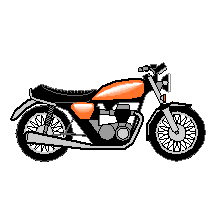 Meet at The Trio Tavern 3845 S. BHPWilliamstown, NJ 08094Call to Register: 856-728-9749Registration:  9:00am - 9:45 amKick Stands Up: 10:00 amScenic Route thru Southern NJPrizes:Best Hand, Second Best Hand and Third Best HandFood, Beverages and Music upon returnDay of Poker Run: $30 per Rider and $15 per passenger No Club Colors PermittedAll proceeds will benefit the Paul A. Van Houten, DO Memorial Scholarship Fundgiven to students who are pursuing a career in medicine from the Southern NJ area